GREENWOOD PUBLIC SCHOOL, ADITYAPURAM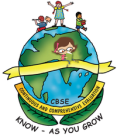 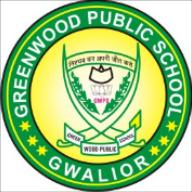 OUR MOTTO-DEVELOPMENT WITH DELIGHTUNIT TEST DATESHEET FOR CLASS-XII (2021-22)Note:-Timings for all papers is 9:00am-11:00am.Mode of the paper- Online (Proctored exam will be taken, compulsory for you to put on your video throughout the examination, else your paper will we considered invalid & zero marks will be awarded.)Duration of the paper- 2 hrs.Maximum Marks- 50A pdf of the bifurcated syllabus has already been sent in the group & full unit-1 syllabus will be included. You must send your parent to collect the question paper packet on 1st August 2021 between 9:00am-1:00pm.You should write the exam on proper ruled sheets. Your answer copy must include the following details:Full NameClass & SectionDate of the ExamSubject Answer copies of all subjects must be submitted in the school on 7th August 2021 by 1:00pm after which they will not be accepted.Compulsory for all students to appear for the exam.PrincipalDateSubjects2nd August 2021English3rd August 2021Painting/Physical Ed. /Computer Science4th August 2021Business Studies/ Physics/ History5th August 2021Economics / Chemistry / Sociology6th August 2021Accountancy / Mathematics/ Biology/ Political Science